«11» марта 2022г.									№ 127В соответствии с частью 2 статьи 12 Федерального закона от 29.12.2017 № 443-ФЗ «Об организации дорожного движения в Российской Федерации и о внесении изменений в отдельные законодательные акты Российской Федерации», Федерального закона от 06.10.2003 № 131-ФЗ «Об общих принципах организации местного самоуправления в Российской Федерации», руководствуясь Уставом поселка Березовка Березовского района Красноярского края, ПОСТАНОВЛЯЮ:Определить порядок выявления и учета мнения собственников помещений в многоквартирных домах, а также установление границ элемента планировочной структуры на территории муниципального образования поселок Березовка Березовского района Красноярского края согласно приложению.2. Контроль за исполнением настоящего постановления возложить на заместителя Главы поселка по благоустройству А.А. Кузнецова.3. Настоящее постановление вступает в силу со дня официального опубликования в газете «Пригород».Глава поселка							С.А. СусловПриложение к постановлению администрации поселка Березовка № _____ от __.03.2022г.Порядок выявления и учета мнения собственников помещений в многоквартирных домах, в целях принятия решения о создании парковок общего пользования на территориях общего пользования в границах элемента планировочной структуры, застроенного многоквартирными домами на территории муниципального образования поселок Березовка Березовского района Красноярского края.1. Настоящий Порядок разработан в соответствии с Федеральным законом от 29.12.2017 №443-ФЗ «Об организации дорожного движения в Российской Федерации и о внесении изменений в отдельные законодательные акты Российской Федерации» и регулирует порядок выявления и учета мнения собственников помещений в многоквартирных домах, расположенных на земельных участках, прилегающих к территориям общего пользования в границах элемента планировочной структуры, застроенного многоквартирными домами, в целях принятия решений о создании парковок общего пользования на данных территориях. 2. Положения настоящего Порядка не распространяются на правоотношения, связанные с созданием парковок общего пользования в границах земельного участка, относящегося к общему имуществу собственников помещений в многоквартирном доме, а также в границах прилегающей к такому земельному участку территории, благоустройство которых осуществляется в рамках предоставления субсидий в целях возмещения расходов управляющих организаций, товариществ собственников жилья, жилищных кооперативов или иных специализированных организаций по благоустройству дворовых территорий, расположенных на земельных участках, входящих в состав общего имущества в многоквартирном доме, на прилегающих территориях. 3. С целью выявления и учета мнения собственников помещений в многоквартирных домах о создании парковок общего пользования на территориях общего пользования в границах элемента планировочной структуры, застроенного многоквартирными домами, по инициативе Главы, Постановлением администрации поселка Березовка назначается собрание. 4. Собрание назначается на выходной день, в дневное время.5. В Постановлении администрации поселка Березовка о назначении собрания указываются:- дата проведения собрания (собрание не может быть назначено ранее чем через 15 дней со дня принятия муниципального правового акта о назначении собрания);- время, место проведения собрания;- дома, жители которых участвуют в собрании;- лица, ответственные за подготовку и проведение собрания;- вопросы, обсуждение которых предлагается на собрании.6. В необходимых случаях на собрание могут приглашаться представители учреждений, предприятий, организаций, общественных объединений, расположенных в границах муниципального образования поселок Березовка Березовского района Красноярского края.. 7. Органом, уполномоченным на подготовку и проведение собрания, является Администрация поселка Березовка. 8. Для проведения собрания избираются председатель собрания и секретарь собрания. Секретарем собрания ведется протокол, в котором указываются:- дата и место проведения собрания;- повестка дня;- количество граждан, зарегистрированных в качестве участников собрания;- фамилия, имя, отчество председателя и секретаря собрания;- список участвующих в собрании представителей органов местного самоуправления муниципального образования поселок Березовка Березовского района Красноярского края и других лиц;- краткое содержание выступлений.9. Решение собрания принимаются открытым голосованием граждан, участвующих в собрании. 10. Итоги собрания оформляются протоколом собрания граждан, который подписывается председателем и секретарем собрания. 11. Протокол собрания размещается на официальном сайте муниципального образования поселок Березовка Березовского района Красноярского края в сети «Интернет» не позднее 10 дней со дня проведения собрания.12. Протокол собрания граждан не является правовым актом. Принятое по итогам собрания решение учитывается органом местного самоуправления при принятии решения о создании парковок общего пользования на территориях общего пользования в границах элемента планировочной структуры, застроенного многоквартирными домами в соответствии с утвержденной документацией по планировке территории. 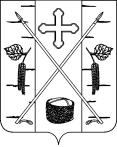 АДМИНИСТРАЦИЯ ПОСЕЛКА БЕРЕЗОВКАБЕРЕЗОВСКОГО РАЙОНА КРАСНОЯРСКОГО КРАЯПОСТАНОВЛЕНИЕп. БерезовкаО порядке выявления и учета мнения собственников помещений в многоквартирных домах, а также установлении границ элемента планировочной структуры на территории муниципального образования поселок Березовка Березовского района Красноярского края»